                   Colegio  Américo Vespucio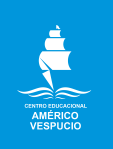                   Quintos Básicos / Lenguaje y Comunicación                  IALA / 2020Comprensión histórica del presenteIII º AUnidad 1: Presente y conocimiento histórico: La historia reciente y sus principales procesos.Cambios sociales y crisis sanitariaLeer el siguiente texto:¿Cómo gestionar y comunicar en tiempos del coronavirus?Imaginemos un barco a punto de colisionar contra un enorme iceberg, donde el capitán explica: “aquí no sucede nada, tenemos todo bajo control, podéis continuar tomando el sol”; pero los pasajeros vislumbran una catástrofe en puertas: ¿cómo reaccionarían?Tomemos el caso opuesto, al mismo capitán, que señala: “estamos en el medio de una fuerte tormenta, a punto de chocar contra un iceberg, nos hundiremos y no tenemos suficientes embarcaciones de auxilio”: ¿cómo reaccionarán en este caso?Ambas posturas, la negación omnipotente de la realidad, por un lado, y una actitud apocalíptica-autoritaria, por el otro, avivan el caos y multiplican temores y angustias individuales. Ninguna de estas posturas opuestas sirve para la acción efectiva ante una crisis humanitaria global sin precedentes, como la pandemia originada por el Covid19.Si la gobernanza no se ejerce de forma responsable y ética, como ocurrió en los primeros días de marzo en gran parte del mundo y continúa sin ejercerse, salvo excepciones, el miedo se transforma en pánico colectivo.Por tanto, pasamos a bandazos de la ilusión del mundo feliz del progreso ilimitado, donde todo está a nuestro alcance y control, a otro extremo apocalíptico de catástrofe humana, en un sálvese quien pueda.Enfrentamos una profunda vulnerabilidad a escala planetaria. El miedo a la enfermedad, al abandono y a la muerte nos iguala a todos. Y no sólo enfrentamos la pandemia en la esfera global, a través del aislamiento y el confinamiento para no contagiarnos y mantenernos sanos -o a través del Big Data y el control estatal como en países asiáticos-, sino también procuramos no enloquecer y mantenernos serenos, de forma estoica, frente a la sucesión de malas noticias.Ver a líderes -primeros ministros, ministros, embajadores, alcaldes, diputados, CEO, empresarios, líderes sociales, religiosos y artísticos- contagiados por el virus no hace más que reforzar la vulnerabilidad de una clase de liderazgo que se muestra impotente, aumentando el pánico entre la población.Fuente: https://www.esglobal.org/el-liderazgo-como-politica/Responder: 1.- Definir los siguientes conceptos: Colisionar________________________________________________________________________________________________________________________________________________________________________________________________________________________________________________
Ética________________________________________________________________________________________________________________________________________________________________________________________________________________________________________________
Estoico ________________________________________________________________________________________________________________________________________________________________________________________________________________________________________________
2.- En relación al texto, ¿Qué acciones perjudicaron o agravaron aun más la situación en torno al liderazgo? Reflexione y fundamente su respuesta.________________________________________________________________________________________________________________________________________________________________________________________________________________________________________________________________________________________________________________________________________________________________________________________________________________________________________________________________________________________________

3.- Teniendo en cuenta el liderazgo que tiene la política, empresas, organizaciones sociales e instituciones religiosas, de salud o de educación; ¿Qué acciones les recomendarías para poder mejorar la situación en el país y el mundo? Reflexione y fundamente su respuesta.________________________________________________________________________________________________________________________________________________________________________________________________________________________________________________________________________________________________________________________________________________________________________________________________________________________________________________________________________________________________Leer el siguiente texto:Plebiscito: ¿se realizará el 25 de octubre?Entre esas demandas quizás la más relevante y simbólica es el cambio a la Constitución que rige en Chile desde 1980. Es una petición que se escuchó con fuerza en la mayoría de las protestas que tuvieron lugar en los últimos meses en este país.La demanda encontró una salida el 15 de noviembre de 2019, cuando el parlamento chileno alcanzó un acuerdo histórico donde se estableció un plebiscito que se realizaría en abril de este año. En él, los ciudadanos chilenos iban a poder elegir si apoyaban o no un cambio constitucional y el mecanismo para la elaboración de una nueva carta magna. Sin embargo, el coronavirus cambió los planes y el referéndum debió postergarse para el 25 de octubre. Pero en los últimos días algunos líderes políticos han vuelto a poner en duda su realización debido a la pandemia.El propio presidente Piñera dijo en una entrevista con CNN que “quizás la recesión económica va a ser tan grande, que esto es un tema que quizás se va a volver a discutir”. Mientras que diversos ministros de Estado han indicado que todo dependerá de la realidad sanitaria del país.Estos planteamientos no han sido bien recibidos por miembros de la oposición, quienes señalaron que es “incoherente” que el gobierno proponga un plan de “nueva normalidad” –que contempla, entre otras cosas, la reapertura de centros comerciales y el retorno a clases escolares– y, paralelamente, ponga en duda el plebiscito.“Es preocupante; en democracia no se cancelan ni se suspenden elecciones por crisis económicas”, dice a BBC Mundo el diputado Gabriel Boric, perteneciente a la coalición opositora Frente Amplio.“Hay un sector de la derecha que nunca ha querido cambiar la Constitución y que está buscando cualquier excusa para tratar de instalar un debate entorno al tema. Yo quiero ser enfático: nosotros vamos a defender el itinerario constituyente, aunque no les guste”, agrega. […]Fuente: https://www.elmostrador.cl/noticias/pais/2020/04/30/el-sistema-chileno-es-mas-cruel-que-el-coronavirus-el-analisis-de-bbc-mundo-sobre-el-rebrote-de-las-manifestaciones-en-chile-en-medio-de-la-pandemia/Responder:1.- De acuerdo al texto, ¿Por qué los líderes políticos, como el presidente, han puesto en duda la realización del plebiscito? Fundamente su respuesta.________________________________________________________________________________________________________________________________________________________________________________________________________________________________________________________________________________________________________________________________2.- En relación al texto, ¿Por qué el gobierno propone un plan de reapertura de centros comerciales y retorno a clases y, sin embargo, la postergación del plebiscito?  Reflexione y fundamente su respuesta. ________________________________________________________________________________________________________________________________________________________________________________________________________________________________________________________________________________________________________________________________

Dudas, consultas y envío de guía de actividad al correo electrónico: diego.padilla@colegioamericovespucio.clNombreCursoFechaIII ° _________/____/ 2020OA 1 Analizar diversas perspectivas historiográficas sobre cambios recientes en la sociedad chilena, considerando procesos de democratización tales como el fortalecimiento de la sociedad civil y el respeto a los derechos humanos, la búsqueda de la disminución de la desigualdad, y la inclusión creciente de nuevos grupos y movimientos sociales.OA 2 Analizar diversas perspectivas historiográficas sobre procesos de la historia reciente, considerando la importancia del protagonismo de individuos y grupos en cuanto sujetos históricos.